Chuva de meteorosVocê sabe o que é um cartoon? Trata-se de um desenho humorístico, sobre um determinado assunto. Sobre o que estariam conversando os dois dinossauros neste momento? Explique! 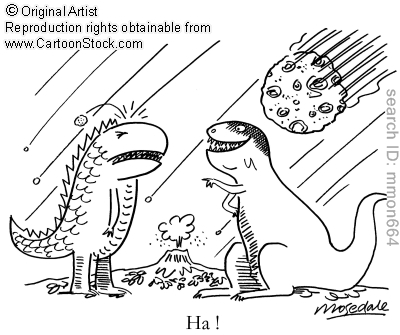 ________________________________________________________________________________________________________________________________________________________________________________________________________________________________________________________________________________________________________________________________________________________________________________________________________________